HƯỚNG DẪN VIẾT ĐỀ CƯƠNG LUẬN ÁN TIẾN SĨ(Ban hành kèm theo quyết định số              /QĐ-ĐDN ngày     tháng       năm 2020 của Hiệu trưởng Trường Đại học Điều dưỡng Nam Định)1. Quy định chung:1.1.Các nội dung bắt buộcHọ và tên học viênCơ sở đào tạoTên đề tài, ngành đào tạo, mã số ngành đào tạoĐặt vấn đề: Lý do thực hiện đề tài nghiên cứuMục tiêu của đề tài (các kết quả cần đạt được)Tổng quan: Cơ sở khoa học và thực tiễn của đề tàiĐối tượng và phương pháp nghiên cứuDự kiến kết quả nghiên cứuDự kiến bàn luậnKế hoạch thực hiện (đề tài được thực hiện trong khoảng thời gian từ 9 tháng đến 1 năm)Phụ lục: công cụ nghiên cứu1.2. Hình thức trình bày1.2.1 Hình thức thể hiện tổng quan bao gồm các phần sau:Các trang bìa, gồm:Bìa mềm theo quy định của nhà trường (xem Phụ lục 1).Trang phụ bìa (xem Phụ lục 2). Mục lục: (xem Phụ lục 3).Danh mục các chữ viết tắt (nếu có).Danh mục các bảng, biểu, sơ đồ, hình vẽ.Đặt vấn đề (từ đây bắt đầu đánh số trang theo chữ số Ả rập: 1, 2, 3, .....).Chương 1: Tổng quan tài liệu.Chương 2: Đối tượng và phương pháp nghiên cứu.Chương 3: Dự kiến kết quả.Chương 4: Dự kiến bàn luận.Dự kiến Kết luận.Kế hoạch thực hiệnDanh mục tài liệu tham khảo.Phụ lục.1.2.2. Về chi tiết trình bày:	Đề cương phải trình bày rõ ràng, mạch lạc, sạch sẽ, không được tẩy xóa, các số liệu minh họa không trình bày nhiều lần để kéo dài trang đề cương; đề cương phải đánh số trang, đánh số bảng biểu, hình vẽ, đồ thị. Soạn thảo văn bản:Đề cương luận văn sử dụng bảng mã Unicode, font chữ Times New Roman cỡ 13 hoặc 14 của hệ soạn thảo Winword hoặc tương đương; mật độ chữ bình thường, không được nén hoặc kéo dãn khoảng cách giữa các chữ; dãn dòng đặt ở chế độ 1,5 lines; lề trên 3,5cm; lề dưới 3,0cm; lề trái 3,5cm; lề phải 2cm. Số trang được đánh ở giữa, phía trên đầu mỗi trang, và đánh số trang từ phần đặt vấn đề theo chữ số Ả Rập (1,2,3...). Tối thiểu 25 trang khổ A4. Tiểu mục:Các tiểu mục của Đề cương được trình bày và đánh số thành nhóm chữ số, nhiều nhất gồm bốn chữ số với số thứ nhất chỉ số chương (ví dụ: 4.1.2.1 chỉ tiểu mục 1 nhóm tiểu mục 2 mục 1 chương 4). Bảng biểu, hình vẽ, phương trình:Việc đánh số bảng biểu, hình vẽ, phương trình phải gắn với số chương; ví dụ Hình 3.4 có nghĩa là hình thứ 4 trong chương 3. Mọi đồ thị, bảng biểu lấy từ các nguồn khác phải được trích dẫn đầy đủ, ví dụ “Nguồn: Bộ Y tế - 2006”. Nguồn được trích dẫn phải được liệt kê chính xác trong Danh mục Tài liệu tham khảo. Tên của bảng ghi phía trên bảng và tên hình vẽ, sơ đồ, biểu đồ ghi phía dưới hình vẽ, sơ đồ, biểu đồ.Viết tắt:Hạn chế sử dụng chữ viết tắt trong luận văn. Chỉ viết tắt những từ, những cụm từ, thuật ngữ được sử dụng nhiều lần trong Đề cương hoặc có tính phổ biến. Nếu Đề cương phải sử dụng nhiều chữ viết tắt thì phải có bảng danh mục các từ viết tắt.Tài liệu tham khảo và cách trích dẫn:Theo quy định của nhà trường về trích lập tài liệu tham khỏa cho học viên sau đại họcPhụ lục của Đề cương: Bộ câu hỏi...1.3. Quy định về thủ tục	- Học viên phải nộp bản điện tử và 6 cuốn đề cương về phòng Đào tạo Sau đại học đúng thời gian quy định	- Phải có chữ ký xác nhận sự đồng ý của giáo viên hướng dẫn ( phần này để ngay sau bìa phụ)	- Chuẩn bị báo cáo đề cương bằng phần mềm powerpoint trong vòng 15 phút.2. Quy định cụ thể2.1. Quy mô của đề cương luận vănLuận văn được trình bày tối thiểu là 25 trang  (tính từ phần “Đặt vấn đề”, không kể các trang tài liệu tham khảo, và phụ lục kèm theo).2.2. Cấu trúc của đề cương luận vănSố chương của luận văn tùy thuộc vào đề tài cụ thể, nhưng thông thường bao gồm các nội dung sau:ĐẶT VẤN ĐỀTrình bày lý do chọn đề tài, mục đích, đối tượng và phạm vi nghiên cứu, ý nghĩa khoa học, thực tiễn của đề tài nghiên cứu và các giả thuyết khoa học.Nêu lý do vì sao tiến hành nghiên cứu, có thể bao gồm các thông tin: 1. Giới thiệu chung về vấn đề nghiên cứu2. Thực trạng, nguyên nhân, hậu quả của vấn đề, …3. Nghiên cứu này nhằm giải quyết vấn đề gì hoặc trả lời câu hỏi nghiên cứu gì?  Lưu ý: viết ngắn gọn, tối đa là 2 trang MỤC TIÊU	Mục tiêu nghiên cứu: Mục tiêu nghiên cứu bao gồm mục tiêu chung và mục tiêu cụ thể, không cần thiết phải có mục tiêu chung, nhưng bắt buộc phải có mục tiêu cụ thể, viết gọn trong 1 trang riêng.	Viết mục tiêu phải đảm bảo: đặc thù, đo lường được. Mục tiêu dùng động từ hành động, chỉ rõ nghiên cứu định làm gì, ở đâu, thời gian nào…            Mục tiêu phải đánh theo số thứ tự, không gạch đầu dòng.Lưu ý rằng bên cạnh mục tiêu nghiên cứu, tác giả cũng có thể trình bày thêm câu hỏi nghiên cứu, giả thuyết nghiên cứu (chẳng hạn với các nghiên cứu bệnh-chứng).Chương 1 TỔNG QUAN TÀI LIỆU Phân tích, đánh giá các công trình nghiên cứu đã có của các tác giả trong và ngoài nước liên quan mật thiết đến đề tài Luận văn; nêu những vấn đề còn tồn tại; chỉ ra những vấn đề mà đề tài luận văn cần tập trung nghiên cứu, giải quyếtTrình bày tóm tắt các khái niệm, thông tin, số liệu về vấn đề sức khoẻ/liên quan đến nội dung nghiên cứu. Thông thường các thông tin sắp xếp theo thứ tự: tình hình thế giới, Việt nam, tỉnh/thành phố, địa phương nơi tiến hành nghiên cứu.Đề cập các nghiên cứu trong và ngoài nước đã tham khảo, phương pháp, kết quả, hạn chế (nêu rõ những gì đã được giải quyết, những gì còn tồn tại)Học thuyết điều dưỡng nào áp dụng trong nghiên cứu, Khung  lý  thuyết  có  ý  nghĩa  quan  trọng trong  thiết  kế  nghiên  cứu.  Lựa  chọn học thuyết điều dưỡng, khung lý thuyết phù hợp có ý nghĩa trong định  hướng  thiết  kế  nghiên  cứu  cũng như  xây dựng  công cụ nghiên  cứu.Giới thiệu tóm tắt về địa bàn nghiên cứu Chương 2ĐỐI TƯỢNG VÀ PHƯƠNG PHÁP NGHIÊN CỨUPhần này áp dụng cho cả thiết kế nghiên cứu định tính và định lượng2.1. Đối tượng nghiên cứu: Xác định rõ đối tượng nghiên cứu, tiêu chuẩn lựa chọn, tiêu chuẩn không lựa chọn2.2. Thời gian và địa điểm nghiên cứu: Nêu cụ thể thời gian từ tháng năm bắt đầu đến tháng năm kết thúc. Địa điểm bao gồm tên đơn vị, xã/phường, quận/huyện tỉnh, thành phố.(luận văn có thể tiến hành trong 9 tháng đến 1 năm)2.3. Thiết kế: Nếu sử dụng phương pháp nghiên cứu định lượng, định tính, hay cả hai, hay sử dụng số liệu thứ cấp, nghiên cứu bệnh chứng, mô tả hay phân tích, điều tra đánh giá, thống kê học, phương pháp lý luận (Quy nạp, suy diễn, phân tích, tổng hợp) v.v.2.4. Cỡ mẫu: Trình bày công thức tính cỡ mẫu phù hợp với thiết kế nghiên cứu (cỡ mẫu cho nghiên cứu mô tả, hoặc nghiên cứu can thiệp,…)2.5.Trình bày phương pháp chọn mẫu: Chọn mẫu ngẫu nhiên đơn, hay mẫu ngẫu nhiên hệ thống, mẫu cụm, mẫu phân tầng, chọn mẫu một giai đoạn hay nhiều giai đoạn v.v. Tính toán cỡ mẫu cần thiết và tối ưu phù hợp với mục tiêu của đề tài. Mô tả chi tiết cách thức chọn mẫu.2.6.Trình bày phương pháp thu thập số liệu: phỏng vấn hay tự điền, quan sát, thảo luận nhóm, sử dụng hồ sơ/báo cáo/tài liệu có sẵn (lập bảng sẵn để điền số liệu tổng hợp vào), v.v.2.7. Các biến số nghiên cứu: Trình bày những nhóm biến số nghiên cứu chính theo mục tiêu nghiên cứu. Những biến số cụ thể sẽ được đưa vào Phụ lục.2.8. Các khái niệm, thước đo, tiêu chuẩn đánh giá (nếu có)2.9. Phương pháp phân tích số liệu: nêu phương pháp làm sạch số liệu, phần mềm nhập liệu và phân tích số liệu. 2.10. Vấn đề đạo đức của nghiên cứu2.11. Hạn chế của nghiên cứu, sai số và biện pháp khắc phục sai sốChương 3DỰ KIẾN KẾT QUẢ NGHIÊN CỨU3.1. Trình bày dự kiến các kết quả nghiên cứu theo từng mục tiêu nghiên cứu. Có thể chia thành các phần riêng trong chương kết quả, bám sát vào các chủ đề nghiên cứu đã đề cập trong mục tiêu và phương pháp. 3.2. Lập các bảng trống để định hướng cho việc phân tích và trình bày số liệu.Chương 4DỰ KIẾN BÀN LUẬNPhân tích ưu, nhược điểm của nghiên cứu, quan điểm của tác giảDỰ KIẾN KẾT LUẬNKết luận ngắn gọn theo mục tiêuKẾ HOẠCH THỰC HIỆN Hướng dẫn cách viết tài liệu tham khảo3.5.4.1. Tài liệu tham khảo là bài báo trong tạp chí, tập san:Họ và tên tác giả được viết đầy đủ đối với tên người Việt Nam; Họ (viết đầy đủ), tên gọi và tên đệm (viết tắt) đối với tên người nước ngoài. Nếu bài báo có nhiều tác giả, cần ghi tên 3 tác giả đầu và cộng sự (et al-tiếng Anh), năm xuất bản (trong ngoặc đơn). Tên bài báo. Tên tạp chí, tập san (ghi nghiêng), tập (số, không có dấu ngăn cách, đặt trong ngoặc đơn, dấu phẩy sau ngoặc đơn), các số trang (gạch nối giữa hai số, dấu chấm kết thúc). Mẫu chuẩn: Họ tên tác giả (năm xuất bản). Tên bài báo. Tên tạp chí, tập(số), trang.Ví dụ:Nguyễn Ngọc Huyền và Nguyễn Tiến Dũng (2013). Các yếu tố liên quan đến hành vi tự chăm sóc của người già suy tim tại Bệnh viện Đa khoa Trung ương Thái Nguyên. Tạp chí Tim mạch học Việt Nam, 64(88), 26-33.Mills K.T., Bundy J.D., Kelly T.N. et al (2016). Global disparities of hypertension prevalence and control a systematic analysis of population-based studies from 90 countries. Circulation, 134(6), 441–450.3.5.4.2. Tài liệu tham khảo là một chương (một phần) trong cuốn sách:Họ và tên tác giả của chương (phần) sách hoặc cơ quan ban hành; năm xuất bản (đặt trong ngoặc đơn). Tên chương (hoặc phần), Tên sách (ghi nghiêng, dấu phẩy cuối tên), lần xuất bản (chỉ ghi mục này với lần xuất bản thứ hai trở đi), nhà xuất bản (dấu phẩy cuối tên nhà xuất bản); nơi xuất bản (ghi tên thành phố, không phải ghi tên quốc gia), tập, trang.. Nếu sách có hai tác giả thì sử dụng chữ và (hoặc chữ and) để nối tên hai tác giả. Nếu sách có 3 tác giả trở lên thì ghi tên tác giả thứ nhất và cụm từ cộng sự (hoặc et al.). Mẫu chuẩn: Họ tên tác giả (năm xuất bản). Tên chương, Tên sách, Nhà xuất bản, Nơi xuất bản.Ví dụ:Ngô Quý Châu, Nguyễn Lân Việt, Nguyễn Đạt Anh và cộng sự (2018). Suy tim, Bệnh học nội khoa, Nhà xuất bản Y học, Hà Nội, 202-206.Ngô Huy Hoàng (2016). Chăm sóc người bệnh suy tim, Chăm sóc người lớn bệnh nội khoa, Nhà xuất bản Y học, Hà Nội, 83-89.Kouchoukos N.T. (2013). Postoperative care. Kirklin/Barratt-Boyes Cardiac Surgery, fourth edition, Elsevier Saunder, Philadenphia, 1, 190-249.3.5.4.3. Tài liệu tham khảo là sách:Tên tác giả hoặc cơ quan ban hành; năm xuất bản (đặt trong ngoặc đơn). Tên sách (ghi nghiêng, dấu phẩy cuối), lần xuất bản (chỉ ghi mục này với lần xuất bản thứ hai trở đi), nhà xuất bản (dấu phẩy cuối tên nhà xuất bản); nơi xuất bản (ghi tên thành phố, không phải ghi tên quốc gia, đặt dấu chấm kết thúc). Nếu sách có hai tác giả thì sử dụng chữ và (hoặc chữ and) để nối tên hai tác giả. Nếu sách có 3 tác giả trở lên thì ghi tên tác giả thứ nhất và cụm từ cộng sự (hoặc et al.). Mẫu chuẩn: Họ tên tác giả (năm xuất bản). Tên sách, Nhà xuất bản, Nơi xuất bản.Ví dụ:Tổng cục thống kê (2017). Niên giám thống kê - 2017, Dân số và lao động - Diện tích, dân số và mật độ dân số năm 2016 phân theo địa phương,  Nhà xuất bản Thống kê, Hà Nội.Ngô Huy Hoàng (2016). Chăm sóc người lớn bệnh nội khoa, Nhà xuất bản Y học, Hà Nội.3.5.4.4. Tài liệu tham khảo là luận án, luận văn, khóa luận ghi như sau:Tên tác giả, năm bảo vệ (đặt trong ngoặc đơn). Tên đề tài luận án, luận văn (ghi nghiêng, dấu phẩy cuối tên luận án/luận văn), bậc học, tên chính thức của cơ sở đào tạo. Mẫu chuẩn: Họ và tên tác giả (năm). Tên luận án/luận văn, Bậc đào tạo, Tên cơ sở đào tạo.Ví dụ: Trần Thị Kim Xuân (2017). Kiến thức, thái độ, thực hành về tuân thủ điều trị của bệnh nhân tăng huyết áp tại phòng khám nội tim mạch - Bệnh viện Chợ Rẫy năm 2017, Luận văn thạc sỹ Y tế Công cộng, Trường Đại học Y tế công cộng.Nguyễn Thị Mai (2018). Đánh giá nhu cầu chăm sóc giảm nhẹ của người bệnh HIV/AIDS tại khoa Truyền Nhiễm, Bệnh viện Bạch Mai năm 2018, Luận văn thạc sĩ điều dưỡng, Trường Đại học Điều dưỡng Nam Định.3.5.4.5. Tài liệu tham khảo là bài báo đăng trong các kỷ yếu của hội nghị, hội thảo khoa học:Mẫu chuẩn: Tên tác giả (năm). Tên bài báo. Tên kỷ yếu/tên hội nghị/diễn đàn (ghi nghiêng), Địa điểm, thời gian tổ chức, cơ quan tổ chức, số thứ tự trang của bài báo trong kỷ yếu. Ví dụ:Nguyễn Đức Chính, Phạm Hải Bằng, Phạm Văn Trung và cs (2013). Nhận xét tình hình bệnh nhân nhiễm HIV/AIDS điều trị tại bệnh viện Việt Đức giai đoạn 2010- 2012. Hội nghị khoa học quốc gia về phòng chống HIV/AIDS lần thứ V, Trường Đại học Y Hà Nội ngày 2-3/12/2013, Bộ Y tế, 342-3463.5.4.6. Tài liệu tham khảo là các giáo trình, bài giảng hay tài liệu lưu hành nội bộ: Cần cung cấp thông tin cơ bản về tên tác giả, năm xuất bản, tên giáo trình, bài giảng, nhà xuất bản (nếu có), đơn vị chủ quản. Ví dụ:Nguyễn Mạnh Dũng (2017). Điều dưỡng cơ sở 1, Kỹ thuật tiêm tĩnh mạch, Trường Đại học Điều dưỡng Nam Định.Trần Văn Long (2017). Điều dưỡng cộng đồng, Quy trình điều dưỡng cộng đồng, Trường Đại học Điều dưỡng Nam Định.3.5.4.7. Tài liệu tham khảo trích dẫn từ nguồn internet, báo mạng (hết sức hạn chế loại trích dẫn này), nếu thật cần thiết thì ghi trích dẫn như sau:Tên tác giả (nếu có), năm (nếu có). Tên tài liệu tham khảo, available at: <đường dẫn để tiếp cận tài liệu đó>, Accessed thời gian trích dẫn. Ví dụ:World Health Organization (2015). Raised blook pressure, available at: <http://www.who.int/gho/ncd/risk_factors/blood_pressure_prevalence_text/en/>, Accessed 10/11/2017.WHO (2015), Raised blood pressure, available at: http://www.who.int/gho/ncd/risk_factors/blood_pressure_prevalence_text/en/, Accessed 23/02/2016.3.5.4.8. Báo cáo của các tổ chứcMẫu chuẩn: Tên tổ chức là tác giả báo cáo (năm báo cáo). Tên  báo  cáo, mô tả báo cáo (nếu cần), địa danh ban hành báo cáo.Bộ Y tế (2018). Công tác y tế tháng 4 năm 2018, tình hình công tác y tế tháng 4 năm 2018, Hà Nội.Cục quản lý cạnh tranh (2011), Báo cáo hoạt động  thường  niên  Cục Quản  lý  cạnh tranh, Hà Nội.3.5.4.9. Văn  bản  pháp luậtMẫu chuẩn: Cơ quan/tổ chức (năm ban hành). Loại văn bản số hiệu văn bản tên đầy đủ văn bản, ngày ban hànhBộ y tế (2018). Quyết định số 5656/QĐ-BYT về việc ban hành mẫu bảng kê chi phí khám bệnh, chữa bệnh sử dụng tại các cơ sở khám bệnh, chữa bệnh, ban hành ngày 30/10/2018.Bộ Y tế (2018). Thông tư 28/2018/TT-BYT qui định về quản lý điều trị người nhiễm HIV, người phơi nhiễm với HIV tại các cơ sở y tế, ban hành ngày 26/10/2018.CÁC PHỤ LỤC KÈM THEO HƯỚNG DẪNPHỤ LỤC 1: MẪU BÌA  ĐỀ CƯƠNG LUẬN VĂN khổ 210 x 297 mmPHỤ LỤC 2: MẪU TRANG PHỤ BÌA ĐỀ CƯƠNG LUẬN VĂNPHỤ LỤC  3: MẪU PHỤ LỤCSTTNội dung Thời gianĐịa điểmNgười thực hiệnKinh phí1Nội dung 12Nội dung 23Nội dung 34Nội dung 4………..BỘ GIÁO DỤC VÀ ĐÀO TẠO                                                       BỘ Y TẾTRƯỜNG ĐẠI HỌC ĐIỀU DƯỠNG NAM ĐỊNH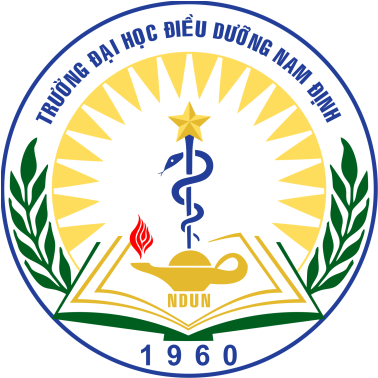 HỌ VÀ TÊN TÊN ĐỀ TÀI (cỡ chữ 16-18)ĐỀ CƯƠNG LUẬN ÁN TIẾN SĨ ĐIỀU DƯỠNGNAM ĐỊNH – 2020BỘ GIÁO DỤC VÀ ĐÀO TẠO                                               BỘ Y TẾ   TRƯỜNG ĐẠI HỌC ĐIỀU DƯỠNG NAM ĐỊNHHỌ VÀ TÊNTÊN ĐỀ TÀI (cỡ chữ 16-18)Ngành đào tạo: Điều dưỡngMã số ngành: 9720301ĐỀ CƯƠNG LUẬN ÁN TIẾN SĨ ĐIỀU DƯỠNGNGƯỜI HƯỚNG DẪN KHOA HỌC:Nam Định -202….MỤC LỤCNội dung                                                                                                             TrangDANH MỤC CÁC TỪ VIẾT TẮT	ivDANH MỤC CÁC BẢNG	vDANH MỤC CÁC BIỂU ĐỒ, SƠ ĐỒ, HÌNH VẼ	viĐẶT VẤN ĐỀ	1Chương 1: TỔNG QUAN	41.1. 	4  1.2. 	8  1.3. 	15Chương 2: ĐỐI TƯỢNG VÀ PHƯƠNG PHÁP NGHIÊN CỨU	28   2.1. 	28   2.2. 	30   2.3. 	31Chương 3 : DỰ KIẾN KẾT QUẢ ………………………………………………….32Chương 4 : DỰ KIẾN BÀN LUẬN ……………………………………………… 40DỰ KIẾN KẾT LUẬN ……………………………………………………………...41KẾ HOẠCH THỰC HIỆN ………………………………………………………….42TÀI LIỆU THAM KHẢOPHỤ LỤC